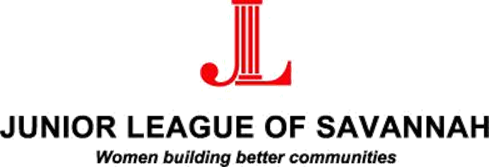 Community Project ApplicationJunior League of SavannahP.O. Box 23545Savannah, GA 31403Telephone: 912-790-1002Fax: 912-790-1084Completed and signed applications may be submitted to the Community Outreach Chair one of the following ways:Fax: 912-790-1084Email: headquarters@jrleaguesav.orgMail: The Junior League of SavannahP.O. Box 23545Savannah, GA 31403The following requirements must be met for an application to be considered:The applicant organization must be a non-profit agency with 501c(3) status.The applicant organization must have a commitment to volunteerism.Community Projects awarded must be used within the geographic boundaries of the Junior League of Savannah, which includes Savannah, Bluffton, South Carolina Low Country and Brunswick.The applicant organization must have in place a Board of Directors and audited financial statement or budget.Applications will NOT be accepted for the following funding uses: fundraising, capital campaigns, individual requests, travel expenses, salaries, stipends, political activities or religious purposes.Applicants will be notified in March 2018. Applications must be submitted to JLS Headquarters or via email at headquarters@jrleaguesav.org no later than November 15, 2017. The Junior League of SavannahP.O. Box 23545Savannah, GA 31403Telephone: 912-790-1002Fax: 912-790-1084Community Project ApplicationName of Agency: ________________________________________________________Name of Project: ________________________________________________________Location of your project: _________________________________________________________Phone number: ___________________________    Fax number: _________________________Contact person: ___________________________________ Title: ________________________Contact phone number: __________________________ Email:__________________________Address if different from above: ___________________________________________________Non-profit organization?* ______ Yes ______No  Status ________________________________Briefly explain the project including its goals, community need, and history of the project’s efforts to date:Has the program been carried out by your agency before? If yes, what were the results of the program?Specifically, who is your project’s target population? ______________________________________________________________________________Number of people impacted each year? ________________________________________Indicate the dollar amount needed annually for your project and the amount you would like the Junior League to contribute towards this fund: ________________________________________Would you accept partial funding? ___________ Yes   ___________ NoPlease indicate how this money will be spent (attach a proposed budget):Which group or groups give your funding or by what means do you currently fund your project?How will our volunteers be used to carry out your project?How often would you need our volunteers?□ Daily□ Weekly□ 2 or 3 Times a Month□ Once a Month□ OtherWhich days of the week would they be needed?□ Monday□ Tuesday□ Wednesday□ Thursday□ Friday□ Saturday□ SundayWhat time of the day would you need them?□ Mornings□ Early Afternoon□ Late Afternoon□ EveningsHow many volunteers will you need? _____________________________What type of special training is needed or preferred for the volunteers?What type of impact would our efforts have on your project’s success within the community?How will we know we have succeeded?Describe how your project will sustain itself after the Junior League ends its volunteer manpower and funding:Please include the following required materials with this application:List names and addresses of your Board of DirectorsA copy of your 501c(3) IRS authorization letterA copy or your most current audited financial statement. If no audited statement is available, please include a copy of each of the following:Last year’s budget and financial statementsThis year’s operating budget with income and expenses to dateA breakdown of the budget for this project.Please provide any other information that helps describe your request. Marketing materials are welcome.Submitted by:  _____________________________________    ________________________		                                 (Name)					(Date)On behalf of: ___________________________________________________________________					(Organization)